Funkcja liniowaWykres funkcji liniowej 2AGRUPAIMIĘ I NAZWISKOCinematma.weebly.comWykres funkcji liniowej 2AGRUPAIMIĘ I NAZWISKOSprawdź, czy punkt Q(-10, 6) należy do wykresu funkcji , jeśli należy do niego punkt P(15, -4).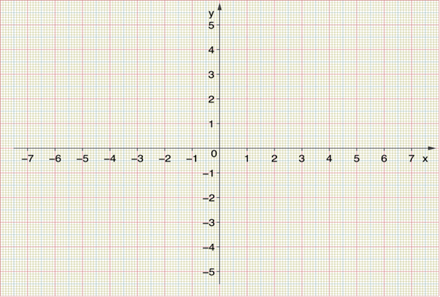 Sprawdź, czy punkt Q(-10, 6) należy do wykresu funkcji , jeśli należy do niego punkt P(15, -4).Sprawdź, czy punkt Q(-10, 6) należy do wykresu funkcji , jeśli należy do niego punkt P(15, -4).1. Zapisuje postać kierunkową prostej.2. Wyznacza współczynnik b.3. Podstawia współrzędne punktu P.4. Oblicza współczynnik a.5. Sprawdza, czy Q należy do wykresu funkcji 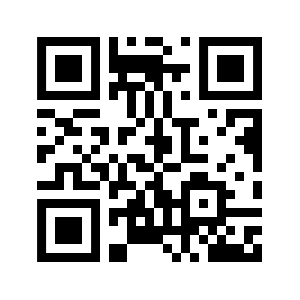 Oblicz pole figury ograniczonej przez oś OY oraz proste o równaniach:Oblicz pole figury ograniczonej przez oś OY oraz proste o równaniach:Oblicz pole figury ograniczonej przez oś OY oraz proste o równaniach:1. Wyznacza punkty przecięcia prostych z osią OY.2. Oblicza długość podstawy trójkąta.3. Oblicza wysokość trójkąta.4. Oblicza pole trójkąta.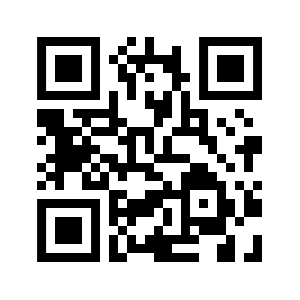 Sprawdź, czy punkt Q należy do prostej  jeśli Q(-4, 5), Sprawdź, czy punkt Q należy do prostej  jeśli Q(-4, 5), Sprawdź, czy punkt Q należy do prostej  jeśli Q(-4, 5), 1. Oblicza b.2. Wyznacza równanie prostej.3. Sprawdza, czy Q należy do prostej.1. Oblicza b.2. Wyznacza równanie prostej.3. Sprawdza, czy Q należy do prostej.Funkcja liniowaWykres funkcji liniowej 2BGRUPAIMIĘ I NAZWISKOCinematma.weebly.comWykres funkcji liniowej 2BGRUPAIMIĘ I NAZWISKOSprawdź, czy punkt Q(16, 9) należy do wykresu funkcji , jeśli należy do niego punkt P(8, 3).Sprawdź, czy punkt Q(16, 9) należy do wykresu funkcji , jeśli należy do niego punkt P(8, 3).Sprawdź, czy punkt Q(16, 9) należy do wykresu funkcji , jeśli należy do niego punkt P(8, 3).1. Zapisuje postać kierunkową prostej.2. Wyznacza współczynnik b.3. Podstawia współrzędne punktu P.4. Oblicza współczynnik a.5. Sprawdza, czy Q należy do wykresu funkcji Oblicz pole figury ograniczonej przez oś OY oraz proste o równaniach:Oblicz pole figury ograniczonej przez oś OY oraz proste o równaniach:Oblicz pole figury ograniczonej przez oś OY oraz proste o równaniach:1. Wyznacza punkty przecięcia prostych z osią OY.2. Oblicza długość podstawy trójkąta.3. Oblicza wysokość trójkąta.4. Oblicza pole trójkąta.Sprawdź, czy punkt Q należy do prostej  jeśli  Sprawdź, czy punkt Q należy do prostej  jeśli  Sprawdź, czy punkt Q należy do prostej  jeśli  1. Oblicza b.2. Wyznacza równanie prostej.3. Sprawdza, czy Q należy do prostej.1. Oblicza b.2. Wyznacza równanie prostej.3. Sprawdza, czy Q należy do prostej.